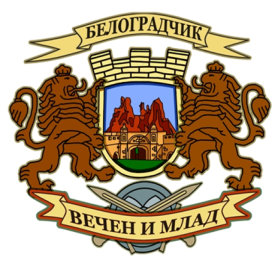                                       ОБЩИНА   БЕЛОГРАДЧИК                               	  3900 гр. Белоградчик,                                       http://www.belogradchik.egov.bg                               	  ул. „Княз Борис І” № 6,                                 email: kmet@belogradchik.egov.bg                               	  област Видин                      Phone/Fax: +359 936 53017; GSM: +359 879145320ДОКМЕТАНА ОБЩИНА БЕЛОГРАДЧИКЗ А Я В Л Е Н И Еза издаване на удостоверение за декларирани данни(Уникален идентификатор на административната услуга - 2071)От …………………………………………………………………………………..………………………..(посочете трите имена на физическото лице или наименованието на юридическото лице)ЕГН/ЕИК…………………………………….., постоянен/настоящ адрес или адрес на управление на юридическото лице: гр./с. ........................................, община………..……, област……………………. ул. (ж.к.) ……………………………………………………., тел.: ………………...................., електронна поща .................................................юридическото лице се представлява от …………………………………….……………………………………………………………………………………………………………………………….…………….(трите имена на представителя/пълномощника и ЕГН)№/дата на пълномощното ……………………………………………………..………………..………….адрес за кореспонденция:..........................................................................................................................................................................................................................................................................................................Заявявам желанието си да ми бъде издадено удостоверение за декларирани данни, което ми е необходимо във връзка с ...........................................................................................................................Прилагам документ за платена такса, освен ако плащането е извършено по електронен път.Плащането е извършено по електронен път (отбележете със знак , когато плащането е извършено по електронен път).Желая издаденият индивидуален административен акт да бъде получен: Лично от звеното за административно обслужване Чрез лицензиран пощенски оператор на адрес:...............................................................................………………………………………………………………………………………………….……………,като декларирам, че пощенските разходи са за моя сметка, платими при получаването на акта за вътрешни пощенски пратки, и съм съгласен документите да бъдат пренасяни от оператора за служебни цели. Индивидуалният административен акт да бъде изпратен:като вътрешна препоръчана пощенска пратка.като вътрешна куриерска пратка;като международна препоръчана пощенска пратка. По електронен път на електронна поща……………………………………………..Дата:................................				Заявител: …………………(подпис)